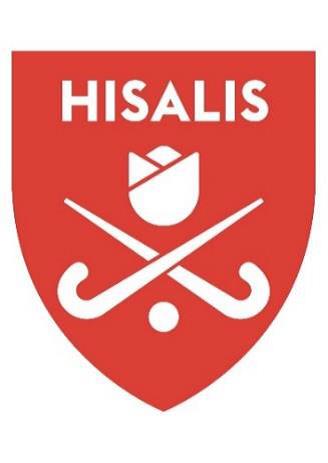 Bestuursreglement Gebruik Database LISA Artikel 1 Algemene bepalingen Een LISA-autorisatie/-account is strikt persoonlijk. De inloggegevens mogen niet aan anderen worden overgedragen.Men dient vertrouwelijk om te gaan met de informatie in LISA, deelt deze informatie niet met anderen en gebruikt de gegevens alleen voor Hisalis-doeleinden.Er worden zonder toestemming van de betrokkenen geen afschriften of aantekeningen van persoonsgegevens opgenomen in correspondentie, elektronische informatie en andere informatiedragers, aan derden getoond, overgedragen etc.  De vrijwilliger zal al zulke informatiedragers, voor zover in zijn/haar bezit of te zijner/harer beschikking bij het einde van de werkzaamheden terstond aan de vereniging worden geretourneerd of op verzoek van de het bestuur onmiddellijk vernietigd.Men gebruikt geen informatie die (nog) niet voor jou is bedoeld, zoals gegevens over conceptteamindelingen, nieuwe leden en inschrijvingen. Bij overtreding van dit reglement kan de gebruiker aansprakelijk worden gesteld voor de schade.Door dit account in gebruik te nemen gaan wij ervan uit dat je jezelf op de hoogte hebt gebracht van wat er in de wet AVG staat met betrekking tot het gebruik van privacygevoelige informatie en dat je zorgvuldig met deze informatie om zult gaan. Meer informatie over deze wet kun je bijvoorbeeld vinden op https://hulpbijprivacy.nl of https://www.knhb.nl/kenniscentrum/whitepaper/privacyregels-waar-moet-een-vereniging-rekening-mee-houden.		Als je vragen hebt of twijfelt over het gebruik van privacygevoelige informatie of wat 	daarmee wordt bedoeld kun je contact opnemen met het bestuur: bestuur@hisalis.nl.Artikel 2 Autorisaties Een (tijdelijke) autorisatie wordt aangevraagd via lisa@hisalis.nl. Daarbij dient de reden waarom te worden vermeld alsmede wanneer een bepaalde tijdelijke autorisatie niet meer nodig is.  Muteren in LISA doet men alleen voor de eigen portefeuille. Overige mutaties worden doorgegeven aan de collega-LISA gebruiker, ook indien je wel de autorisatie bezit bijvoorbeeld voor het plaatsen van nieuwsberichten op de homepage. Het bestuur kan zonder vooraankondiging autorisaties geheel of gedeeltelijk aanpassen of intrekken. Artikel 3 EmailVoor email die men vanuit de functie namens de club verstuurt en ontvangt, wordt zoveel mogelijk het mailadres @hisalis.nl gebruikt. Voor iedere mailing gebruikt men de meest actuele gegevens uit de database.Als je een mail verstuurt naar de leden, mogen de geadresseerden elkaars emailadressen niet zien. De geadresseerden moeten dus in de BCC (Blind Carbon Copy) van het mailbericht staan.Gebruik van privacygevoelige informatie voldoet aan de daarvoor door de club opgestelde privacyverklaring (zie website Hisalis).Artikel 4 Downloads Met het downloaden van (delen) van de database met daarbij NAW en/of emailgegevens dient zeer terughoudend te worden omgegaan.  Dit reglement is ook van toepassing op degenen die een download uit LISA ontvangen. Artikel 5 Doorwerking 	Ook na beëindiging van de vrijwilligerstaken blijft dit Reglement onverkort van kracht.